Технический райдер для проведения выступления «XO Music» Пожалуйста, ознакомьтесь с данным документом (2 листа) и обязательно заранее согласуйте все вопросы с администратором группы: 8 (925) 614-15-19 Сиотченко Евгений При аренде звукового оборудования с прокатчиками обговаривается нахождение звукорежиссера на протяжении всего выступления группы/дуэта.Убедительная просьба, обеспечить рабочее состояние систем с заземлением всего оборудования до назначенного времени саундчека! Напряжение в сети – не менее 210 вольт при полной нагрузке и заземлении. Продолжительность саунчека зависит от степени готовности площадки и составляет минимумм 1час! Обязательно присутствие технического персонала на протяжении всего саундчека и работы группы. Фронтальная акустическая система (PA): Необходима стереосистема с давлением от 1 10 db без искажений из расчёта 10 Вт на место , но не менее 3кВт в сум ме. Классом не хуже: GAE, Dynacord, Electro-Voice, Turbo Sound. На улице и в большом зале необходимы мощные прострелы. Микшерный пульт (желательно перед PA): Рядом с микшерным пультом необходимы три свободные розетки 220V/16A, стерео дибокс и миниджек для Playback. Предпочтительно цифровые системы Yamaha CL5/M7CL, Allen&Heath GLD/iLive (необходимо обеспечить уверено работающую точку доступа WiFi) В случае предоставления аналоговой консоли,классом не хуже:Midas, Allen&Heath, Soundcraft, Yamaha (кроме серии GA). Группе необходимо: Минимум 10 работающих каналов с 3х полосным EQ, 4 мониторные линии (AUX с переключением PRE/POST) Эквалайзеры, динамическая обработка, процессоры эффектов (только для аналоговой консоли): 1 стерео, 1/3 октавный EQ для портальной акустики и 4 моно, 1/3 октавный EQ для мониторных линий. Компрессор на 2 вокальных канала в insert. Все приборы классом не хуже: DBX, KlarkTeknik, PreSonus. 2 стерео прибора обработки голоса Hall/Tap Delay, классом не хуже: T.C. Electronic, Yamaha SPX.На сцене:Input List: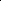 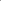 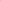 СhInstrMicsInsert11 VoxShure SLXComp22 VoxShure SLXComp3Guitar lineDirect Box4SaxShure sm575Key LDirect Box6Key RDirect Box7Playback LDirect Box8Playback RDirect Box9ReturnHallT.C.Electronic/Yamaha10ReturnDelayT.C.Electronic/YamahaAUX ListAUX ListAuxPre/PostНазваниеОписание1PreCenter2x500 W2PreKey1x300/500 W3PreSax1x300/500 W4PreGuitar1x300/500 W